07.09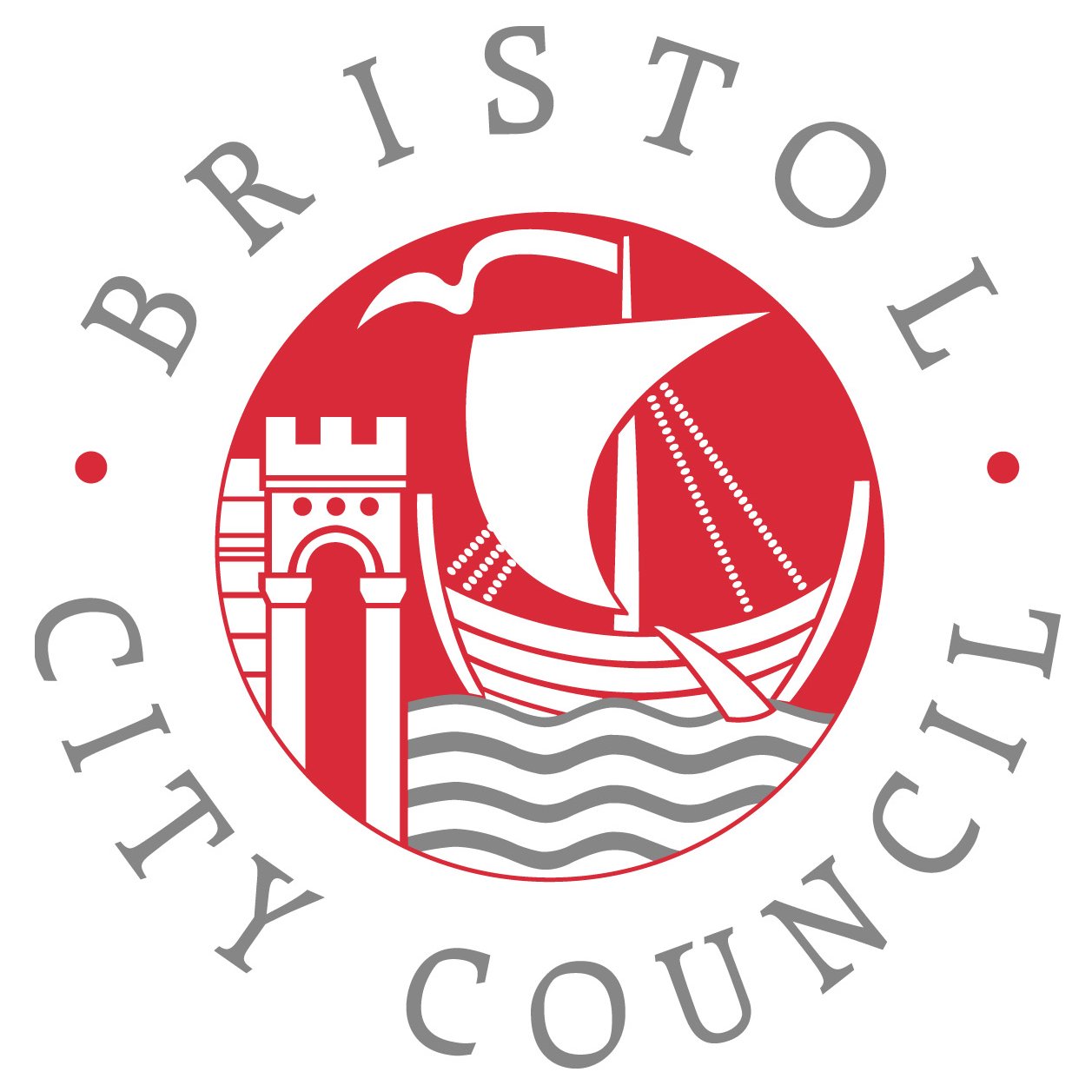 Weekly list of registered applications for the week commencing Monday, 07 September 2015Received by CHIS on 21 SeptemberThis is a list of applications which were registered by the City Council during the week identified above.Please click on the application number link to view the plans and documents.  If you are unable to view the documents please telephone 0117 922 3000.CabotApplication No.	15/04346/CPLBDate Received	17 August 2015Date Registered	7 September 2015Type of Application	Cert of Lawfulness - proposed - LBCProposal	Replacement of 56 cast iron radiators with New Stelrad Classic Column Steel radiators.Applicant	Mrs Jennifer CumminsCase Officer		Guy Bentham-HillTel No.		0117 9222345Application No.	15/04632/VCDate Received	7 September 2015Date Registered	7 September 2015Type of Application	Works to Trees in Conservation AreasProposal	Fell a Walnut tree (T1) to rear.Applicant	C/o The AgentCase Officer		Leigh CadoganTel No.		0117 9223365CliftonApplication No.	15/03586/FDate Received	6 July 2015Date Registered	4 September 2015Type of Application	Full PlanningProposal	Re-instatement of roof and parapet walls to Grade II listed stable block.Applicant	University Of BristolCase Officer		Tel No.		Application No.	15/03587/LADate Received	6 July 2015Date Registered	4 September 2015Type of Application	Listed Building Consent (Alter/Extend)Proposal	Re-instatement of roof and parapet walls to Grade II listed stable block.Applicant	University Of BristolCase Officer		Tel No.		Application No.	15/04624/CONDDate Received	3 September 2015Date Registered	11 September 2015Type of Application	Approval/Discharge of conditionsProposal	Approval of condition 2 (further details) of planning application 15/01636/H - For enlargement of rear conservatory and the conversion of rear pergola to balcony.Applicant	Mr Brook McLaughlinCase Officer		Thomas WilkinsonTel No.		0117 903 7724Application No.	15/04623/VCDate Received	7 September 2015Date Registered	7 September 2015Type of Application	Works to Trees in Conservation AreasProposal	Cypress (T3) adjacent to the terrace of 31 Cornwallis Crescent - fell.Applicant	Mrs Caroline LevettCase Officer		Laurence WoodTel No.		0117 922 3728Application No.	15/04631/VCDate Received	7 September 2015Date Registered	7 September 2015Type of Application	Works to Trees in Conservation AreasProposal	Fell Oak tree (T1) located near the Memorial Arch.Applicant	Clifton CollegeCase Officer		Laurence WoodTel No.		0117 922 3728Application No.	15/04616/VCDate Received	9 September 2015Date Registered	9 September 2015Type of Application	Works to Trees in Conservation AreasProposal	Holly, (T1) – Fell - DyingApplicant	Mr HardymanCase Officer		Laurence WoodTel No.		0117 922 3728Application No.	15/04636/LADate Received	10 September 2015Date Registered	10 September 2015Type of Application	Listed Building Consent (Alter/Extend)Proposal	Converting ground floor flat from one bedroom to two bedroom , with re-arrangement of layout .Applicant	Mr Louise EllisCase Officer		Guy Bentham-HillTel No.		0117 9222345Application No.	15/04646/FDate Received	10 September 2015Date Registered	10 September 2015Type of Application	Full PlanningProposal	Proposed change of use of the ground floor car park and associated storage area to a student cluster flat (C4) together with associated external alterations.Applicant	Iesis LtdCase Officer		Tel No.		Application No.	15/04773/VCDate Received	11 September 2015Date Registered	11 September 2015Type of Application	Works to Trees in Conservation AreasProposal	Eucalyptus - remove approximately 45% of branches to include dead branches and main branch over-bending.Applicant	Mr Colin HavillCase Officer		Laurence WoodTel No.		0117 922 3728Application No.	15/04775/CPLBDate Received	11 September 2015Date Registered	11 September 2015Type of Application	Cert of Lawfulness - proposed - LBCProposal	Application for a Certificate of Proposed Development	(Listed Building) - Installation of domestic central heating system, gas combi boiler and associated flue.Applicant	Mr Neil ThompsonCase Officer		Tel No.		Clifton EastApplication No.	15/04610/VCDate Received	8 September 2015Date Registered	8 September 2015Type of Application	Works to Trees in Conservation AreasProposal	Group 1:  9 trees consisting of Ash, Sycamore crown lift - 6mts and cut back by 3mts from access ramp and footpath.Applicant	SainsburysCase Officer		Laurence WoodTel No.		0117 922 3728Application No.	15/04635/VCDate Received	10 September 2015Date Registered	10 September 2015Type of Application	Works to Trees in Conservation AreasProposal	Felling and removal of Eucalyptus tree.Applicant	Mrs Susan ShawCase Officer		Laurence WoodTel No.		0117 922 3728Application No.	15/04660/CONDDate Received	11 September 2015Date Registered	11 September 2015Type of Application	Approval/Discharge of conditionsProposal	Application to approve details in relation to condition 2 (Detail) of permission 14/03199/LA - Conversion from two flats to a single maisonette with the re-instatement of a staircase between hall floor and basement.  Associated internal and external works.Applicant	Mr & Mrs David & Katharine Gwilym & RogersCase Officer		Kate CottrellTel No.		0117 922 3021Site AddressRoyal Fort Lodge Tyndall Avenue Bristol BS8 1UH Site Address20 Belgrave Road Bristol BS8 2AB  Site AddressGoldney Hall Stable Block Lower Clifton Hill Bristol BS8 1BH Site AddressGoldney Hall Stable Block Lower Clifton Hill Bristol BS8 1BH Site Address6 Christchurch Road Bristol BS8 4EE  Site AddressCommunal Gardens (East Side) Cornwallis Crescent Bristol  Site AddressSchool House College Road Clifton Bristol BS8 3HYSite Address8 Worcester Crescent Bristol   Site AddressGround Floor Flat 5 Victoria Square Bristol BS8 4EU Site Address1A Ambra Vale Bristol BS8 4RW  Site Address18 Sion Hill Bristol BS8 4AZ  Site AddressFlat 6 9 Clifton Park Bristol BS8 3BU Site AddressClifton Down Shopping Centre Whiteladies Road Bristol  Site Address9 Downfield Road Bristol BS8 2TG  Site AddressBasement Flat 13 Richmond Terrace Clifton Bristol BS8 1AB